On a Windows PC:Choose Map Network Drive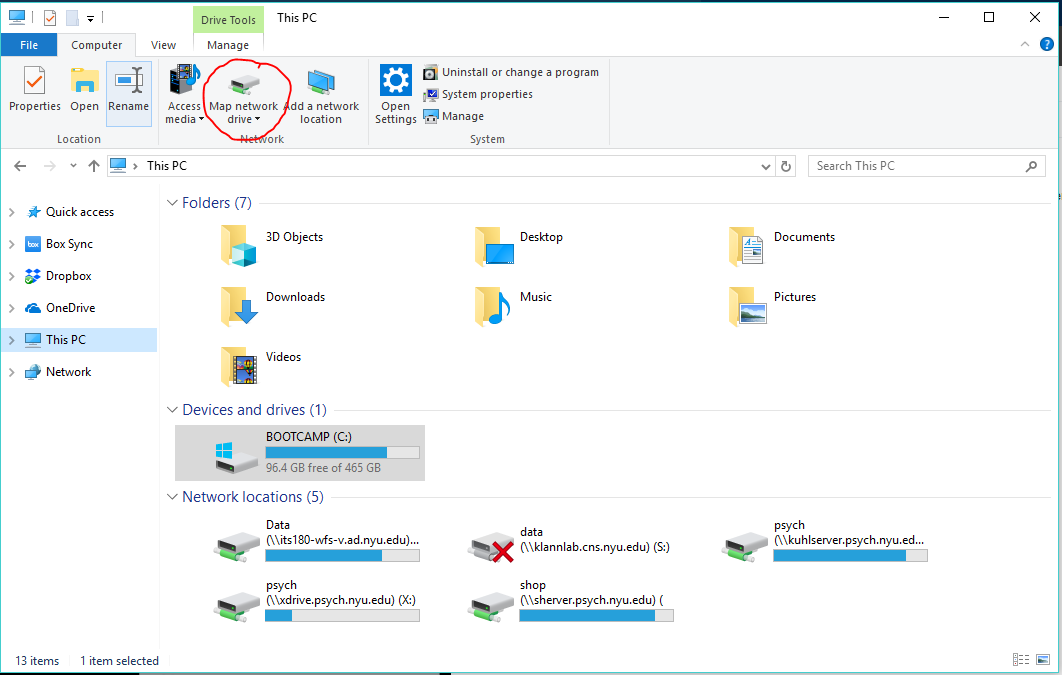 Specify \\xdrive.psych.nyu.edu\psych as the server path and check off reconnect and connect using different credentials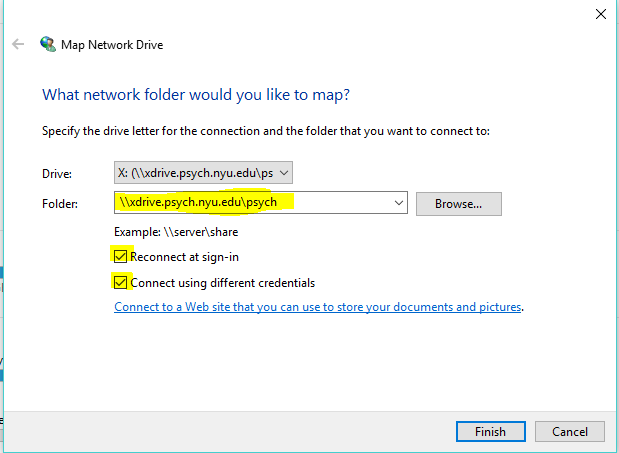 Server credentialsusername:    ad\yournetidpassword:     yournetidpassword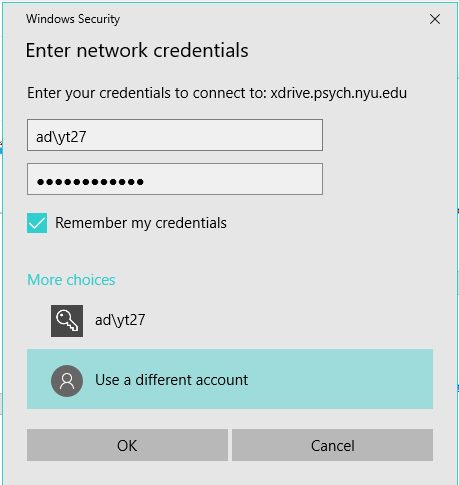 ===============================================================================On a MacIn finder choose GO > Connect to Server>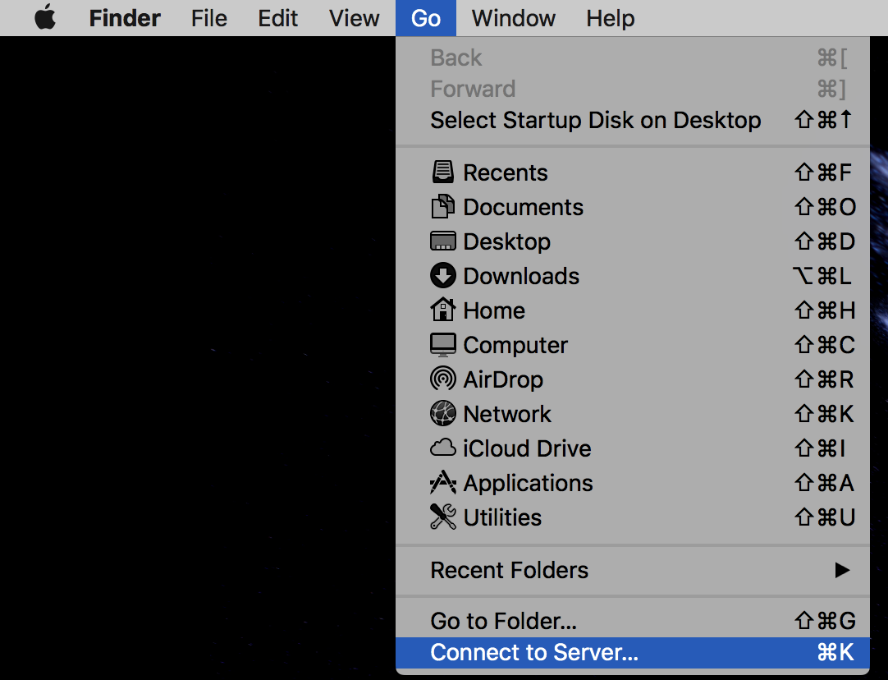 input afp://xdrive.psych.nyu.edu as the server path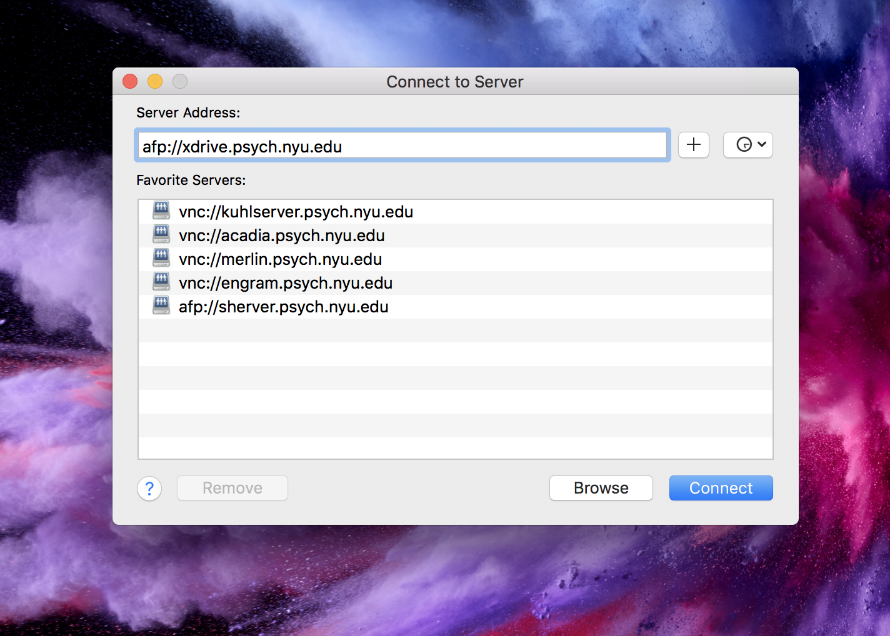 Server credentialsusername:    ad\yournetidpassword:     yournetidpassword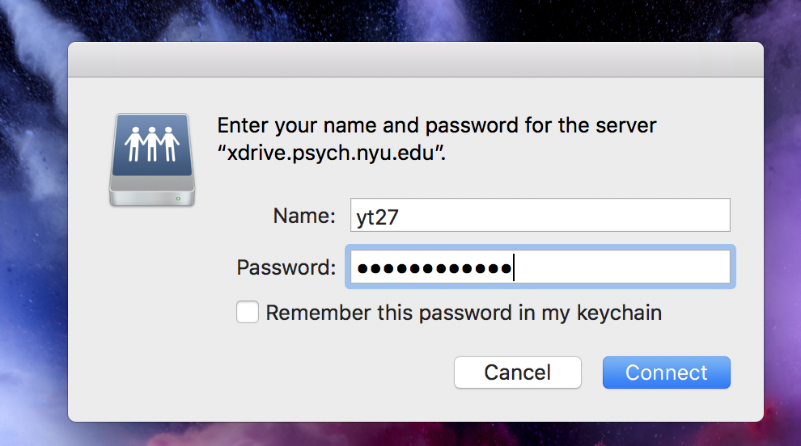 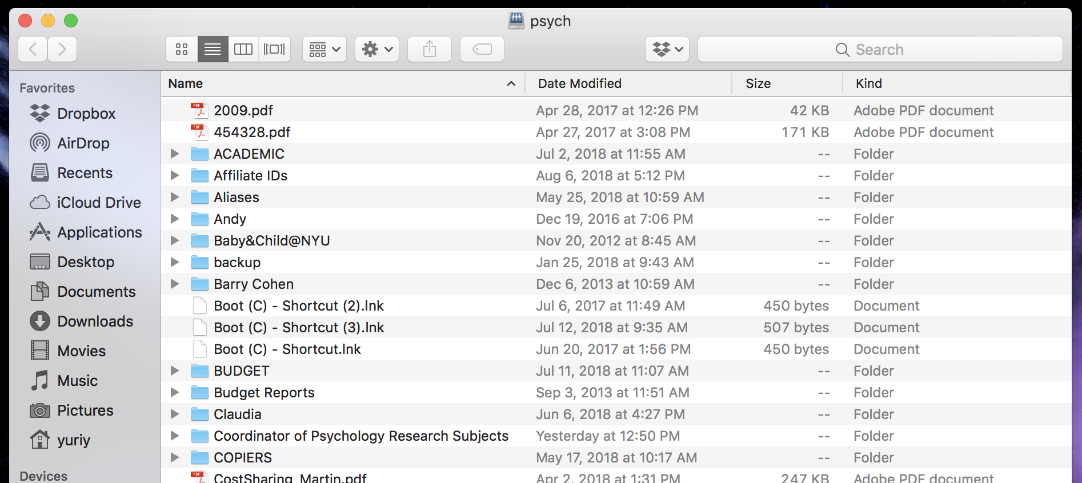 ==============================================================================Browser:Navigate to https://xdrive.psych.nyu.edu:5001 or https://xdrive.cns.nyu.edu:5001 within your browser.  You will see a https security warning. Hit advanced, disregard notice and proceed to website. The connection is indeed encrypted, chrome just cant verify the server certificate.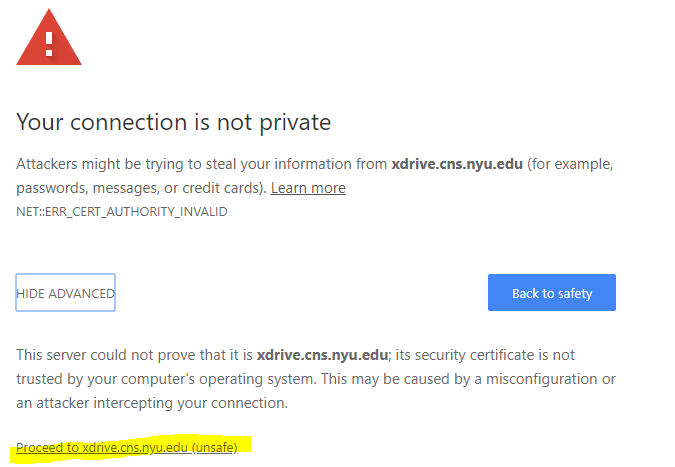 Server credentialsusername:   yournetidpassword:     yournetidpassword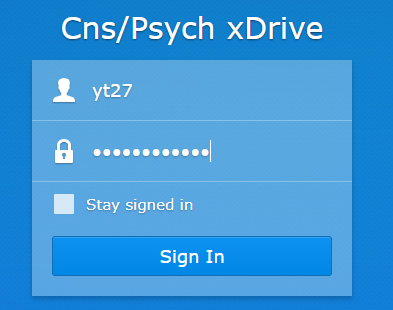 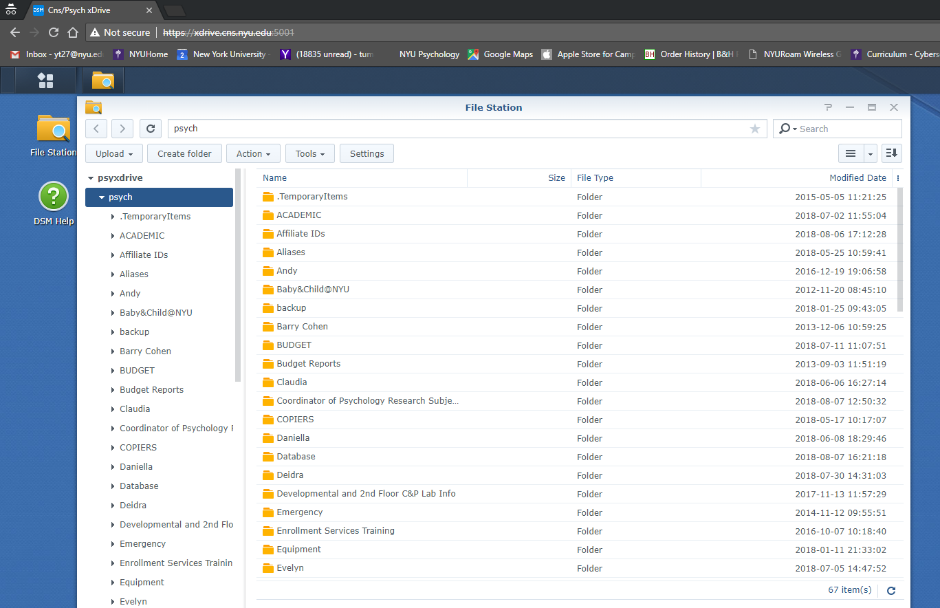 ==========================================================================Remotely from outside NYU campus
You need to run NYU VPN first before connecting to xdrive from off campus. NYU VPN also requires MFA(Multi factor authentication). Instructions below

VPN on mac: http://www.nyu.edu/servicelink/KB0011175
VPN on pc: http://www.nyu.edu/servicelink/KB0011177